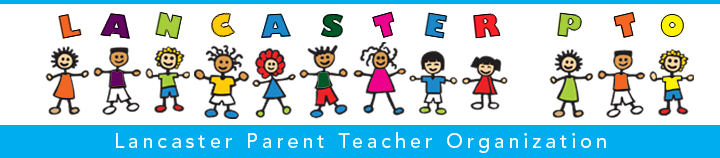 PTO Meeting MinutesFebruary 10, 2016Meeting called to orderRoll CallMinutes from 1/13/15 Meeting ApprovedTreasurer Report – Provided by Angela Dolan (Treasurer)Checking Account Balance:  $37,955Natures Classroom: $2,000Natures Classroom own money: $243Cultural Enrichment:  $7,462Ink and Paper:  $3704th grade Tsongas Lowell trip:  $800Total Requests/Other’s money:  $10,875Final Balance:  $27,080Funding RequestsTheatre Camp Funding RequestFunds to costs and payroll of producer/directorApproved not to exceed $8,000Open IssuesSchool Photos – Hockmeyer Studios Surveys results reviewedBox tops – collecting Lip Sync Dates to be moved to 3/31 and 4/1Fun Run 5K, Saturday June 4th @ 10am Evening for Daughters and Sons TBDSpell-a-thon Need to collect pledgesUpdate on BJ’s fundraiserNew BusinessTeacher Appreciation week, Heather Leblanc to coordinateIX.	Open DiscussionSchool Council 3rd Thursday at 4pmX.	Meeting Adjourned